Red Hall Primary School, Headingley Crescent, Darlington, Co Durham, DL1 2ST Tel: 01325 254770www.redhallprimary-darlington.co.ukEmail:admin@redhall.darlington.sch.uk9th October 2018Dear Parent/Carer, Non Uniform Day – Friday 19th October 2018Families and Conductive Education is a charity that promote the rehabilitation of children and young people with neurological motor disorders. Through their positive approach they provide Conductive Education and social opportunities to families living with the impact of disability. Conductive Education is a unique, holistic approach which sees every person as a unified whole and focuses to improve the full personality. It is a progress, an educational system which addresses the mobility, cognitive skills, communication, self-care skills and social skills while teaches to live as independent life as possible.Their charity is the only one in the North East to offer Conductive Education sessions at home and fully tailored holiday intervention sessions to these children. The services they provide are transforming the lives of young people, helping them to improve their functional independence and happily fulfilling their potential. “Here at FaCE, our philosophy is to open minds and change lives, helping children make leaps and bounds. We believe in our children and we want to give them the best opportunity to achieve what they CAN and in the long term fulfil their potential and be the best they can.” Please help our school to support this amazing charity by donating £1 and your child can come into school wearing their own clothes. Yours faithfully,Miss C Wade Class 3 Teaching Assistant 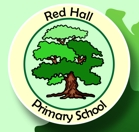 